H. AYUNTAMIENTO CONSTITUCIONAL SAN JUAN DE LOS LAGOS, JALISCO, 2018-2021 ORDEN DEL DIA SESION  08  EXTRAORDINARIA DE AYUNTAMIENTO 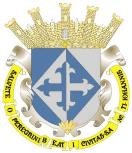  12  DE  MAYO  DEL AÑO 2021 Hora de inicio: 12:30 p.m. Lugar de reunión: SALA DE SESIONES DEL PALACIO MUNICIPAL. I.- LISTA DE ASISTENCIA Y DECLARATORIA DE QUORUM LEGAL. II.- LECTURA Y APROBACION DEL ORDEN DEL DIA.- III.- EL LIC. JUAN PABLO GARCIA HERNANDEZ, ALCALDE MUNICIPAL INTERINO, MEDIANTE SUS OFICIO NUMERO 130/11-C/21 DEL DIA 10 DE MAYO DEL 2021, PRESENTA PARA SU ANALISIS Y APROBACION LA INICIATIVA DE ACUERDO PARA LA CREACION DE LA COMISION DE BUSQUEDA DE PERSONAS DEL ESTADO DE JALISCO, CON LA FINALIDAD DE CUMPLIR CON LAS RECOMENDACIONES REALIZADAS POR LA COMISION ESTATAL DE LOS DERECHOS HUMANOS JALISCO MEDIANTE EL OFICIO JRGF/1638/21. IV.- CLAUSURA DE LA SESION. 